Euclide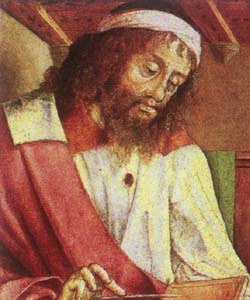 Son ami : Le Roi Ptolémée llPériode de temps : 325 ans A-J-C, 265 A-J-C 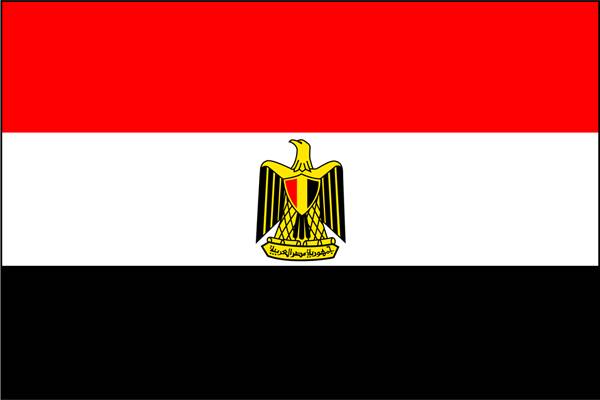 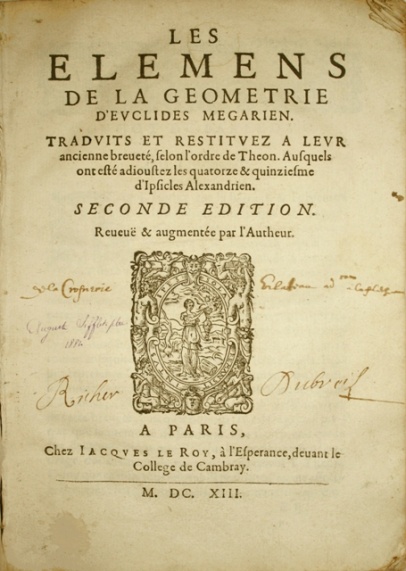 Nationalité : ÉgypteŒuvre : Les éléments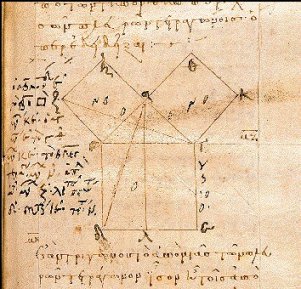 Sa parle de : Géométrie  